2022 MATCH REPORTSMATCH 15 - OLD HOUGH: UPPER BENBO, LOWER BENBO AND BIG MAX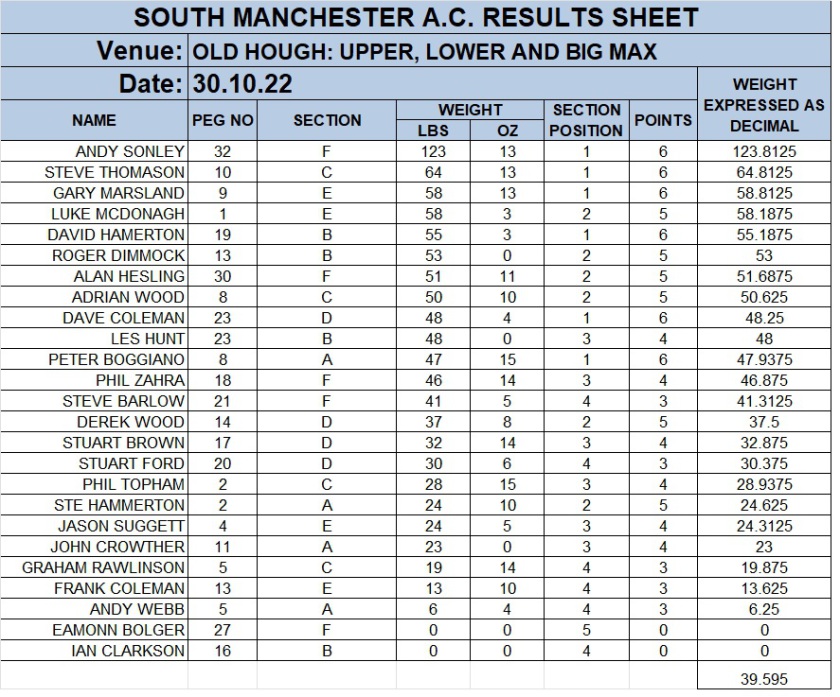 MATCH 14 - CUNNERIES: S CANAL, OLD CANAL AND HAWK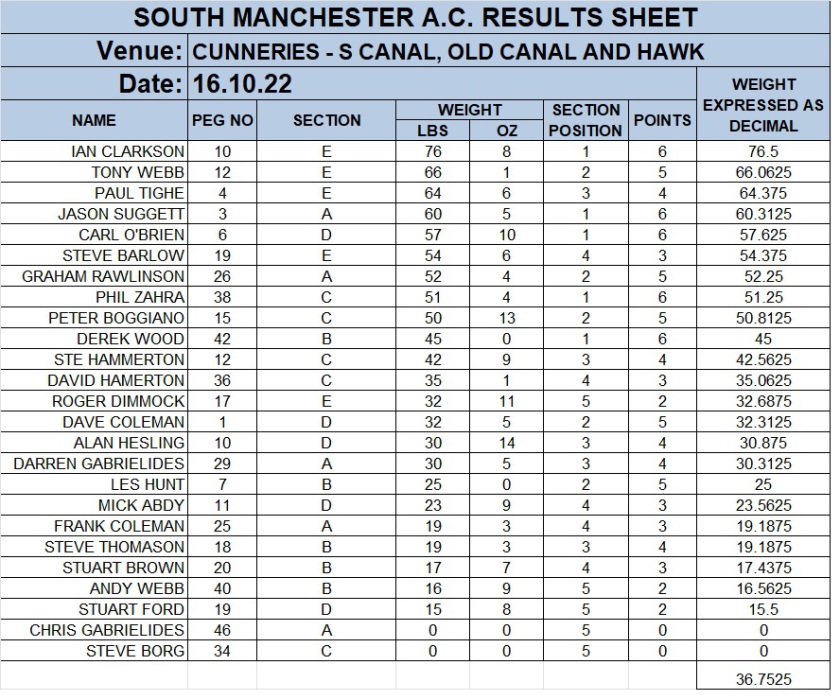 MATCH 13 - PARTRIDGE LAKES : COVEY 6, SPEY AND MARSH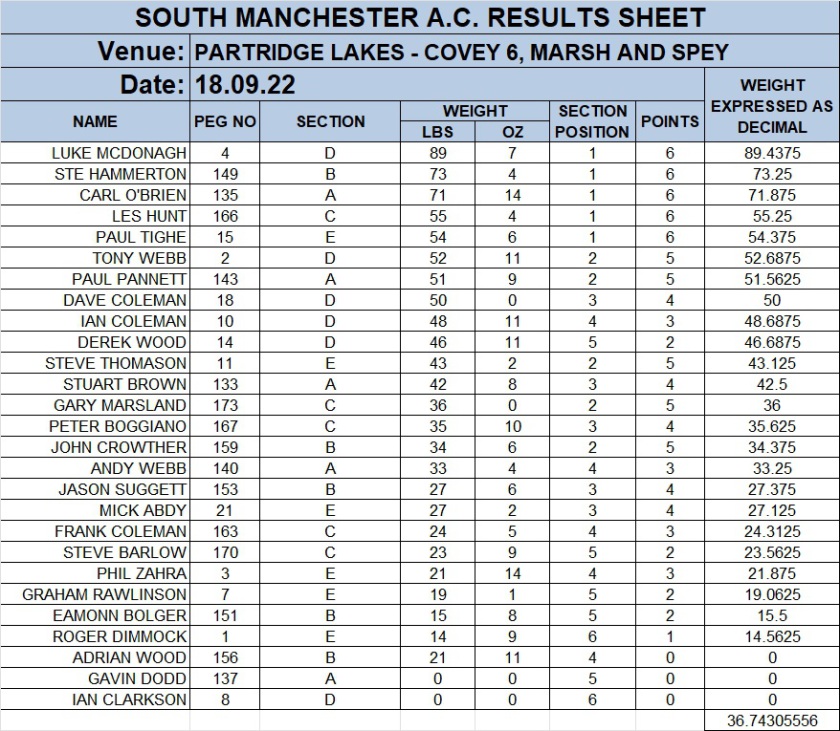 MATCH 12 - HAYFIELD LAKES - DANNIES ISLAND LAKE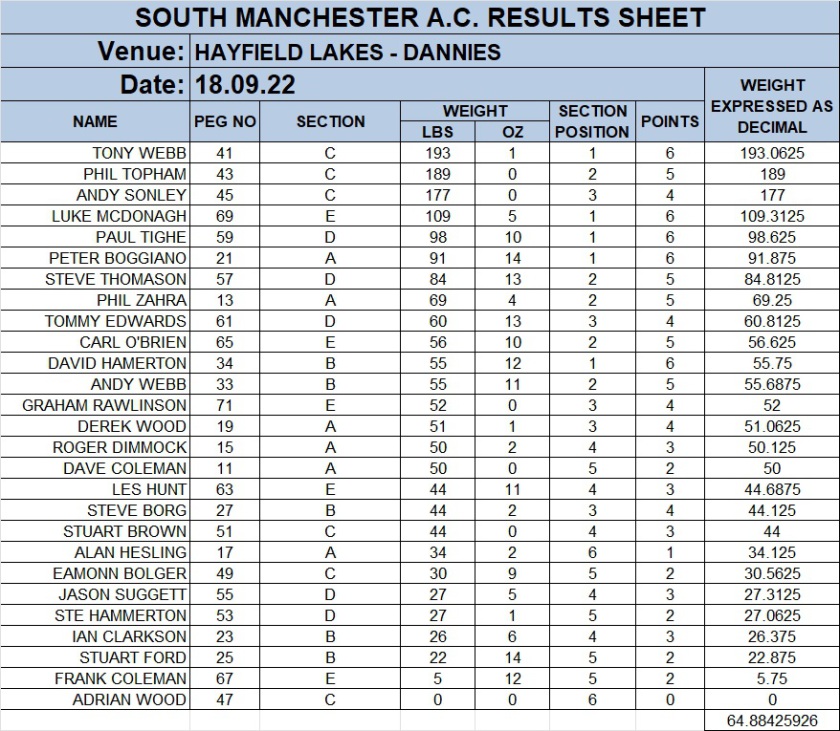 MATCH 11 - CUDMORE - SUEZ, MOORS AND PANAMA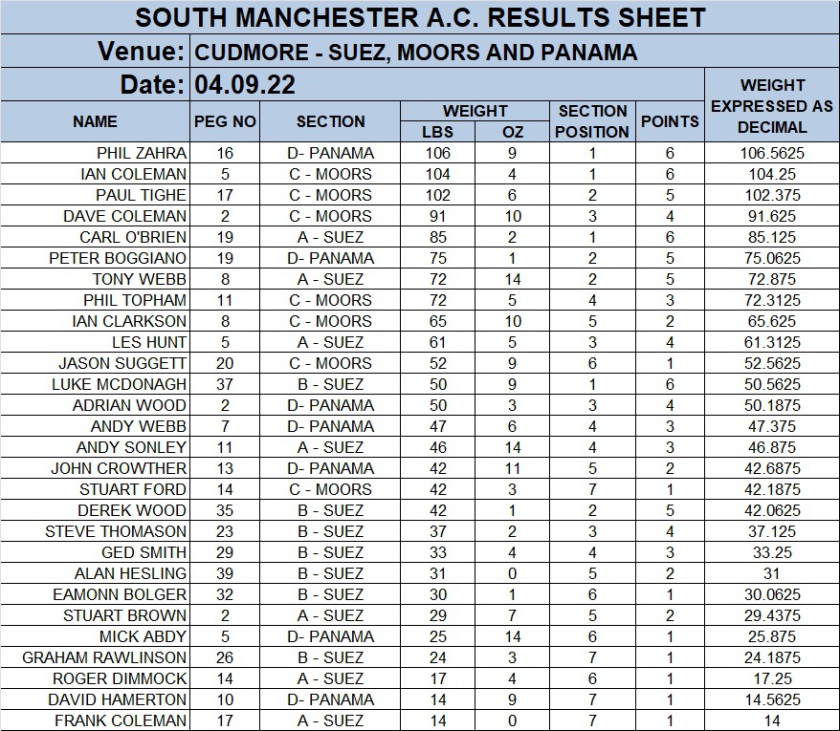 MATCH 10 - HERONBROOK - CANAL AND BRIDGE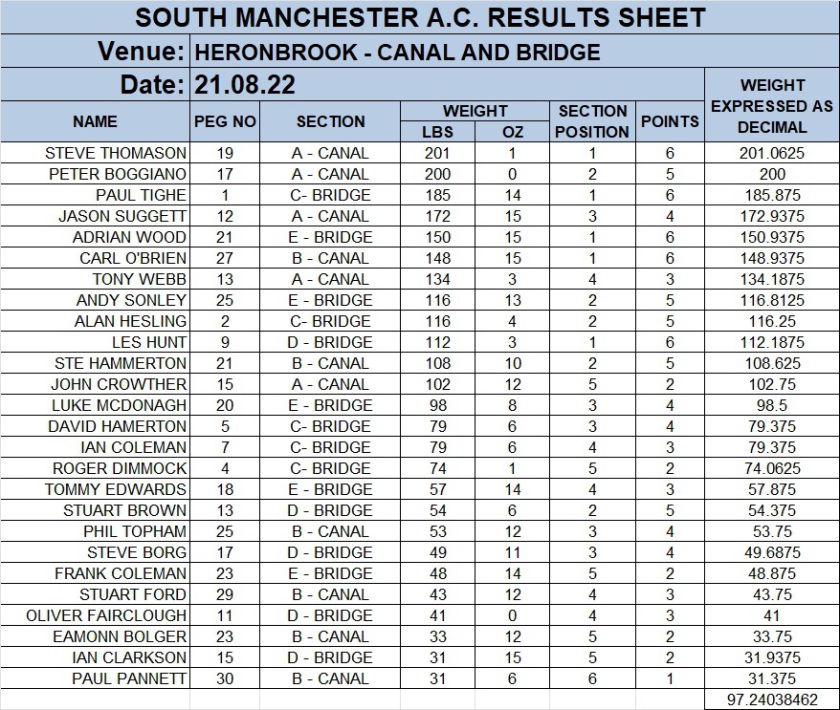 MATCH 9 - WESTON POOLS - CANAL AND BELVEDERE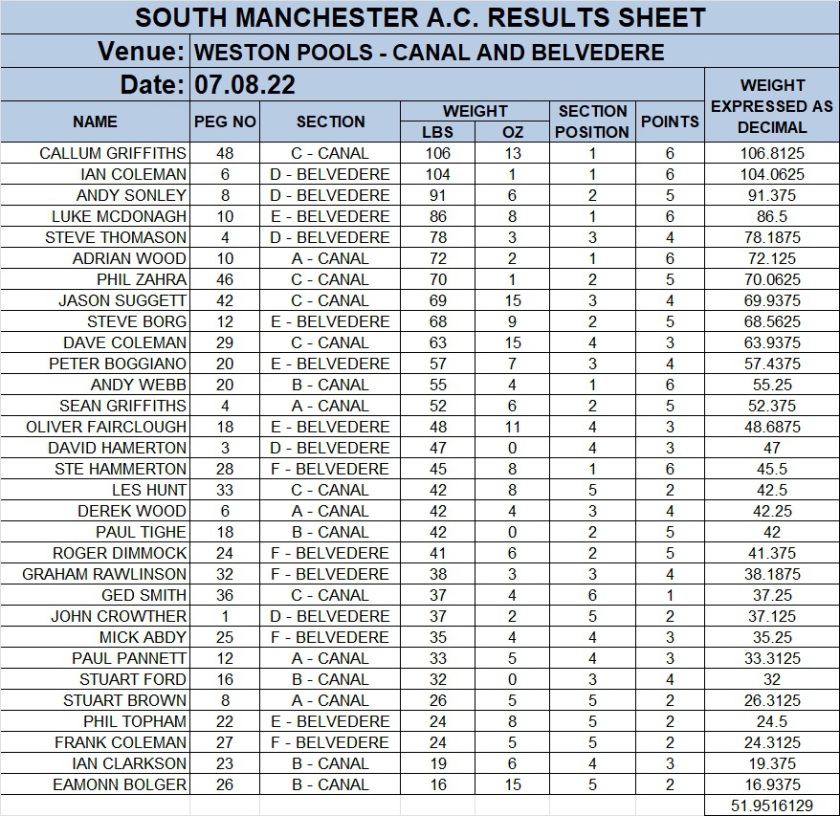 MATCH 8 - LINDHOLME - BENNY'S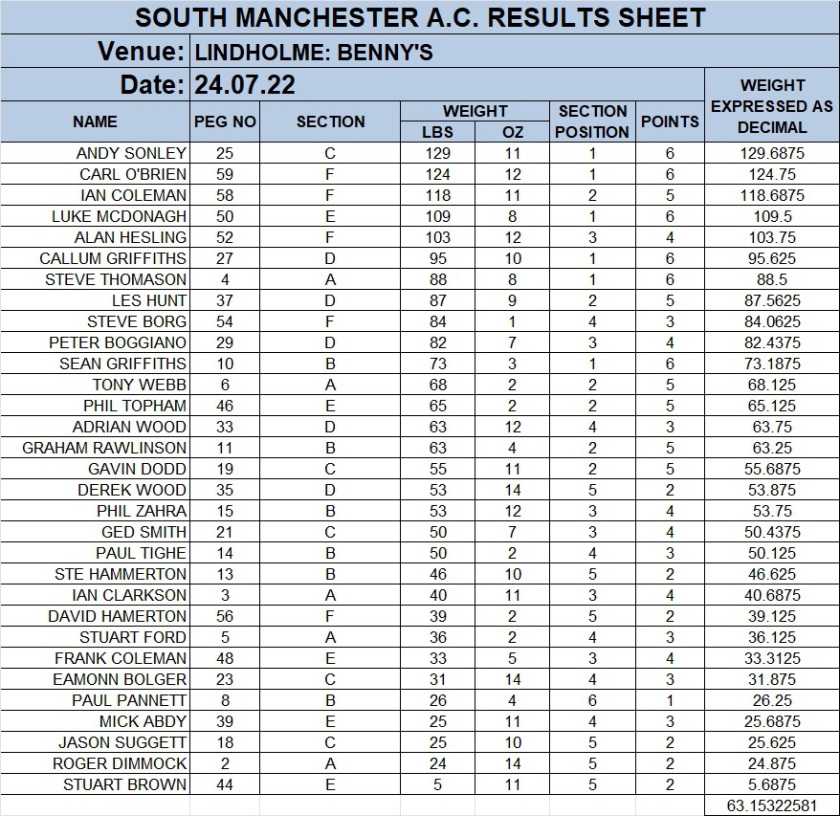 MATCH 7 - HERONBROOK CANAL AND MATCH LAKEWELL DONE TO CARL O'BRIEN SETTING A NEW CLUB RECORD WITH 305lb 7oz FROM CANAL PEG 17, OUTSTANDING!!!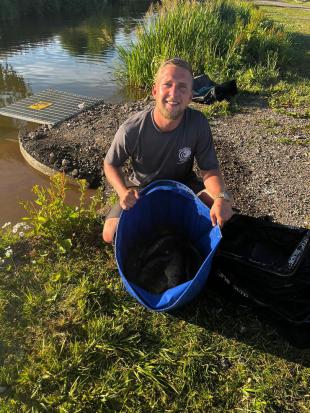 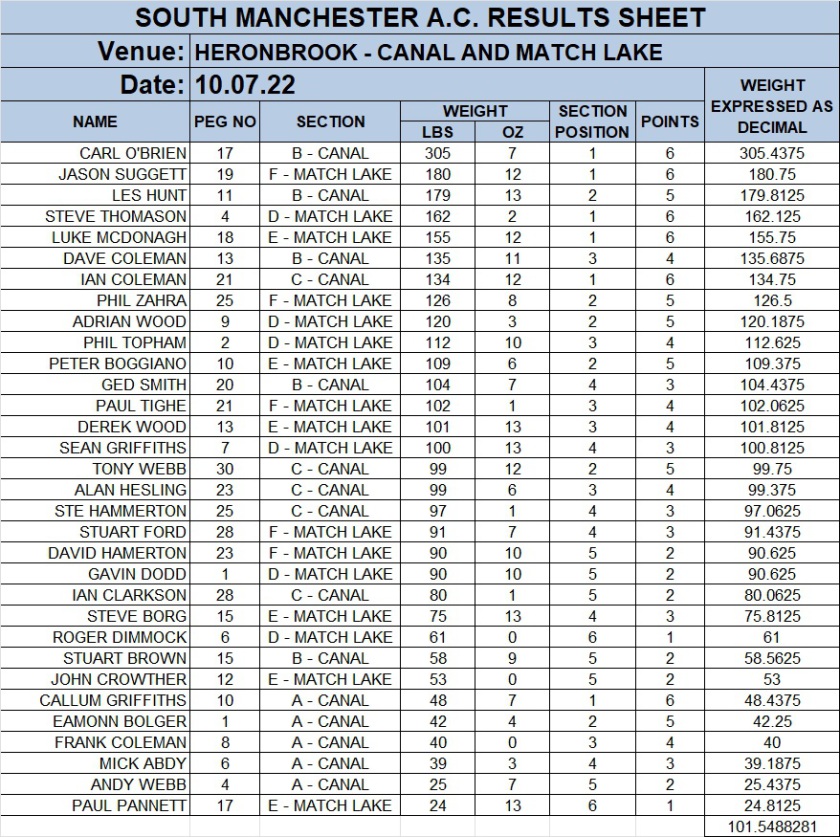 MATCH 6 - HAYFIELD LAKES ADAMS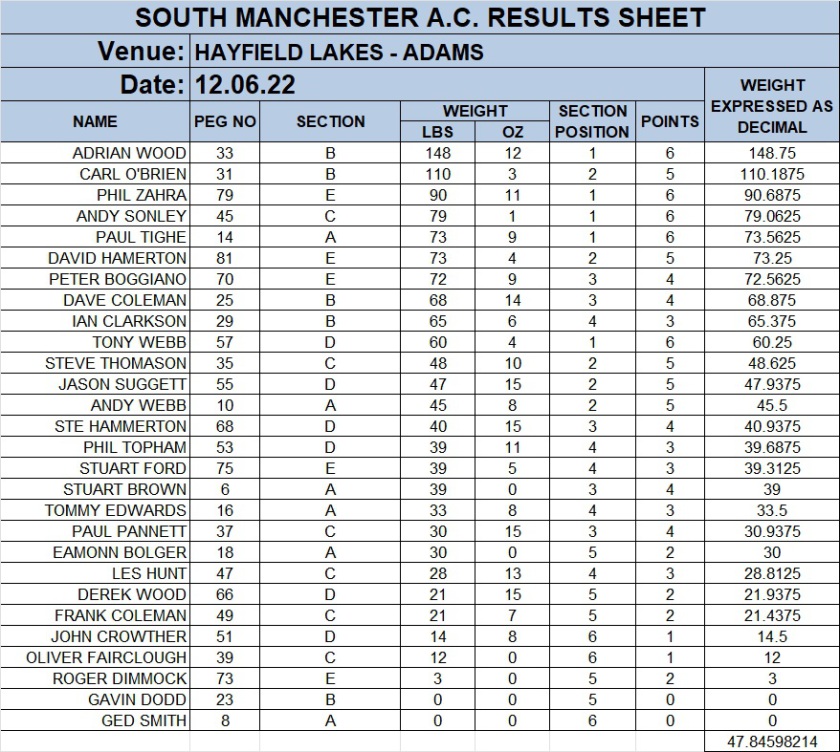 MATCH 5 - HERONBROOK MEADOW AND CANAL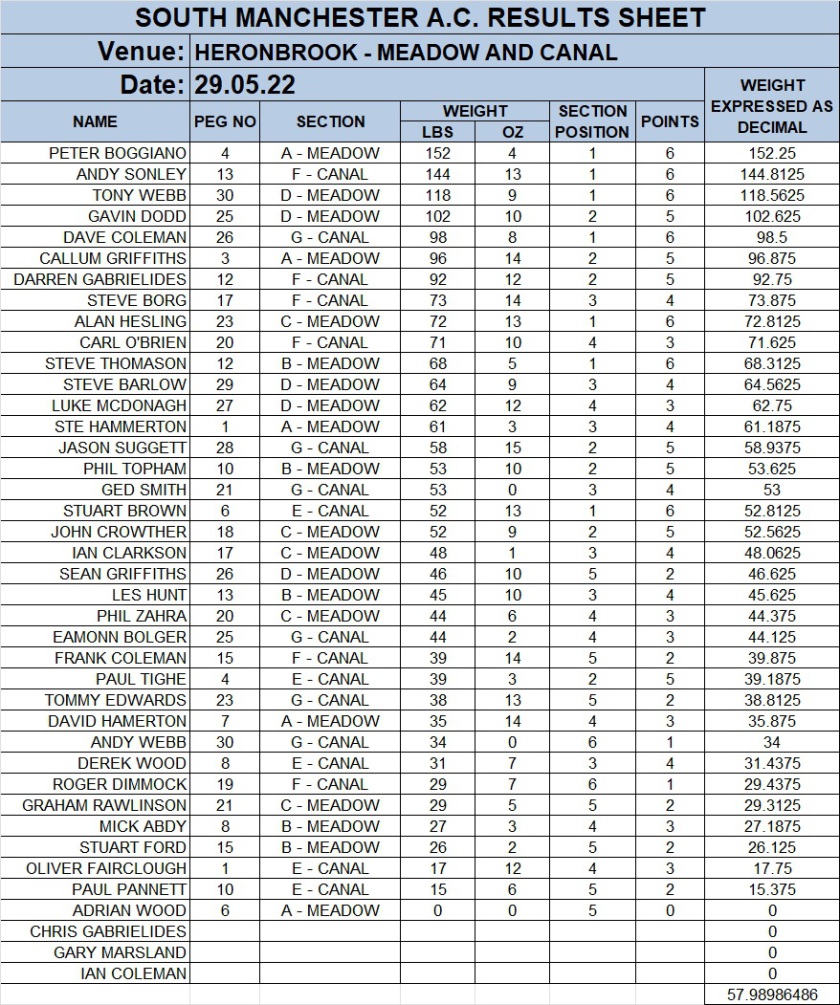 MATCH 4 - LINDHOLME LAKES LAURELS AND STRIP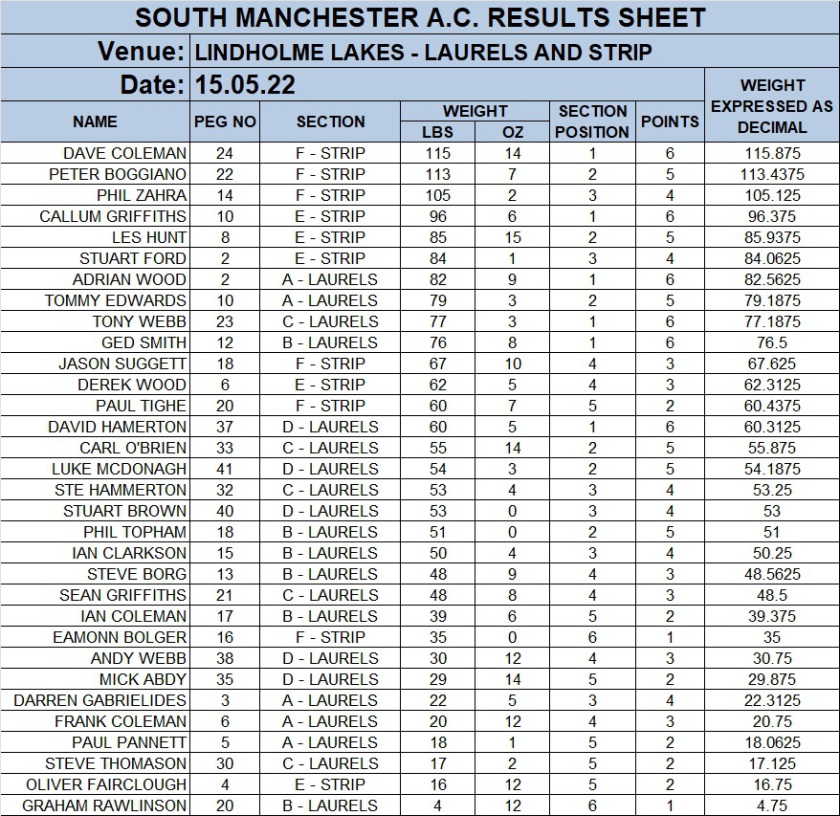 MATCH 3 - HERONBROOK - MEADOW, ISLAND AND MATCH POOL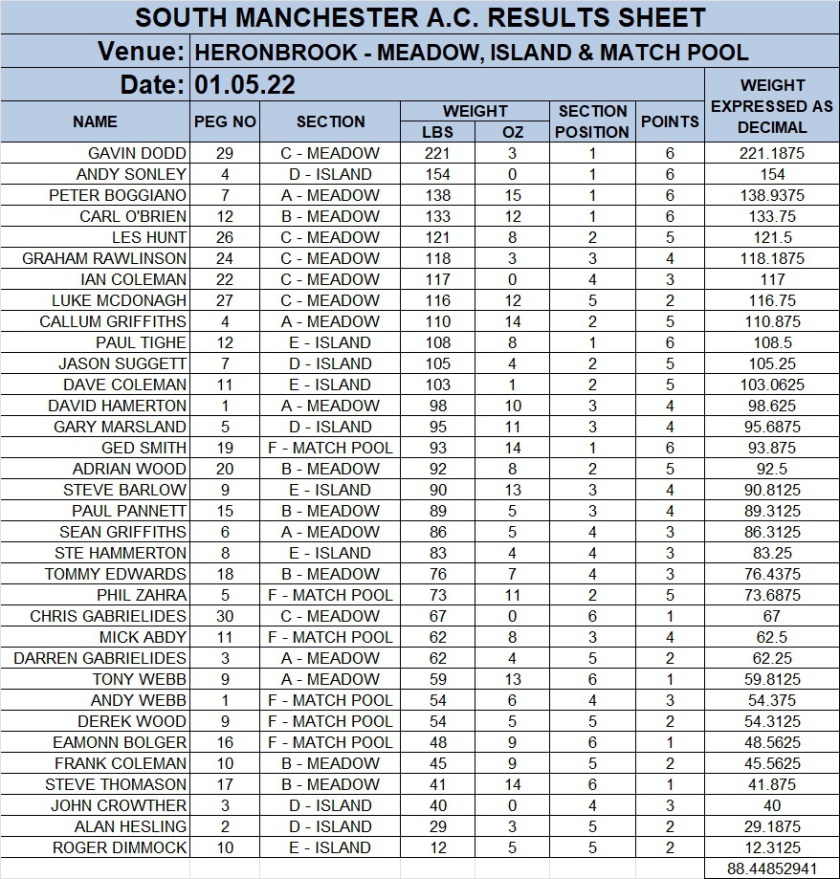 MATCH 2 - PARTRIDGE LAKES - COVEY 6, SPEY AND MARSH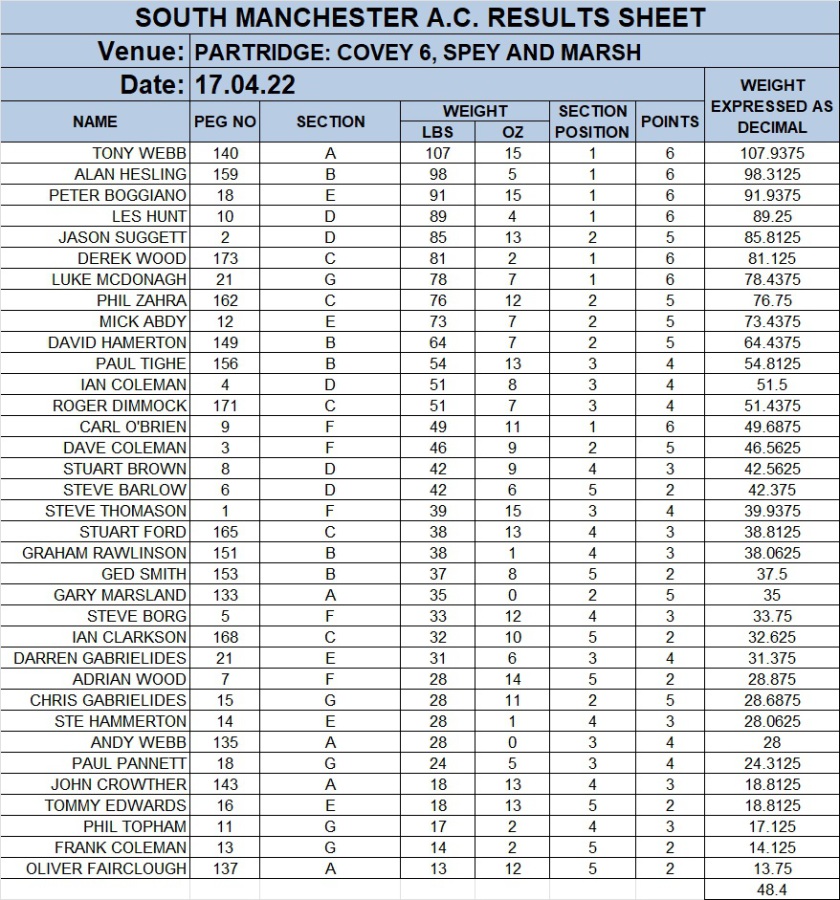 MATCH 1 - CUDMORE FISHERIES - SUEZ, MOORS AND PANAMA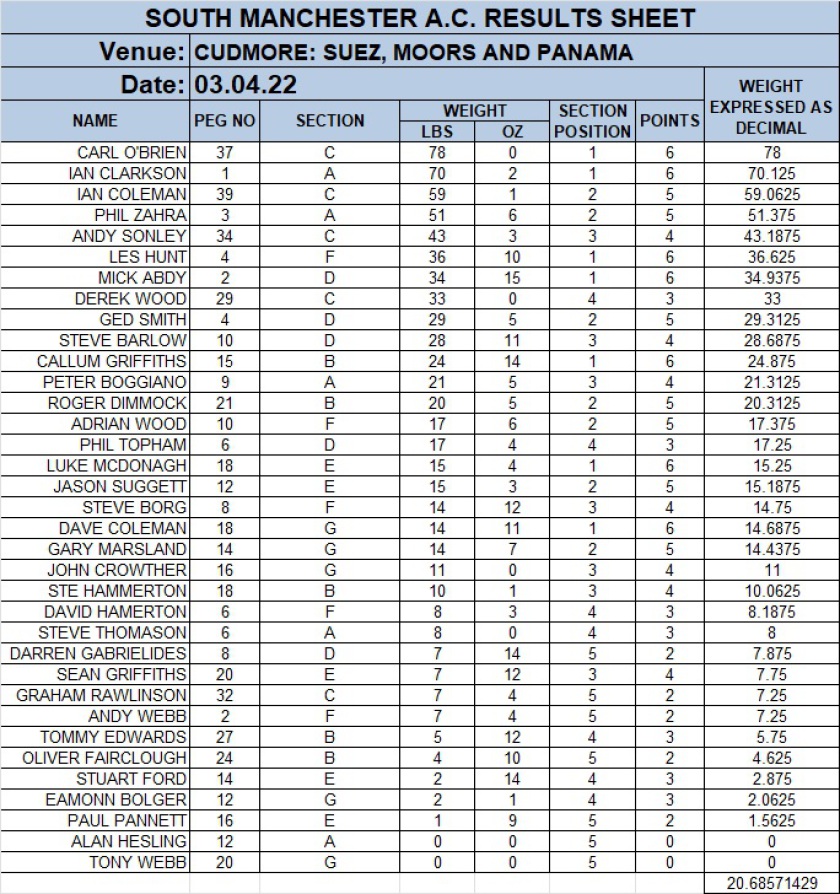 